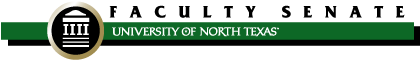 FACULTY SENATE MEETINGUniversity Union 332Minutes – September 14, 2022Guests:  Neal Smatresk (President), Angie Cartwright (OFS), Mike McPherson (Provost),  Ed Reynolds (Police), Holly Hutchins (OFS), Victor Prybutok (TGS), Brenda Kihl (Enrollment), Ann Marie Afflerbach (Co-Chair, UUCC), Amanda Fuller (UBSC), Jeff Britain (CMHT), James Uanhoro (EPSY)Anderson-Lain, Karen COMMCLASS PHargis, CarolLIBRPNodeland, BrookeDCJCHPSPTrudeau, JustinCOMMCLASSLAviles-Diz, JorgeSPANCLASSPHensel, PaulPSCICLASPOjha, DiveshMLOMRCOBPWatson, WendyPSCICLASSPBaker, RoseLTECCOIPJoyner, WilliamMUVSCOMPOlness, GloriaASPLCHPSAWilliams, LawrenceWLLCCLASSPBednarz, JimBIOLCOSPKetron, SethNCFMKTGPPeak, DanITDSRCOBPYeatts, DaleSOCCLASSPCampbell, DougLIBRPLane, JenniferMUVSCOMPPerez, JosePHYS
COSPCatalano, DeniseRHSCHPSPLong, ChrisTEA
COEPPeters, JohnENGLCLASSPChamberlin, AdamDNCECLASSPManzo, MaurizioMEENCENGPPetros, AmyCHEMCOSACherry, WilliamMATH COSPMay, AndrewMUCSCOMPPhilbrick, JodiIS
COIPChesky, KrisMUISMUSICPMcKay, MelissaNCFASankofa, NicoleEPSYCOEPChiang, JasonEPSYCOEPMoreland, KimberlyENGL
CLASSPSchoolfield, AnneENGLCLASSAChristian, JackENGLCLASSPMukherjee, SundeepMSECENGPSiller Carrillo, HectorMEENCENGATEMPORARY SENATORSTEMPORARY SENATORSTEMPORARY SENATORSCondrey, CobyLIBRPNajour, CarolineWLLCCLASSPThepaut, SabineMGMTRCOBPCook, DanielMUCECOMPNarayanan ArunachalamITDSRCOBATixier, ScottMUISCOMPEvans, SarahISCOIANasco, DennisMGMTRCOBPTomlin, J.HISTCLASSAGinther, JeannetteTE&ACOEPNON-VOTING SENATORSNON-VOTING SENATORSNON-VOTING SENATORSNON-VOTING SUBSTITUTES NON-VOTING SUBSTITUTES NON-VOTING SUBSTITUTES I.Welcome and IntroductionsMeeting called to order at 2:02 pmSenator Chamberlin welcomed the Faculty Senate and introduced the new officers – Senator Karen Anderson-Lain (Vice Chair) and Senator Jodi Philbrick (Secretary). There was a moment of silence honoring the life of former Faculty Senate Chair Sheri Broyles.Senator Chamberlain recognized new senators, and each received a folder. II.Approval of Minutes 
(May 11, 2022) [vote]Senator Campbell moved to approve the minutes of the May 11, 2022 meeting, and Senator Aviles-Diz seconded.  The minutes were approved by the majority vote with 1 abstention. III.Faculty Discussion (President Neal Smatresk /  Provost Mike McPherson)President SmatreskWelcomed the faculty back for the fall semesterEnrollment Our enrollment surged by 2200, but the numbers still settlingAn enrollment of 44,400 is the ballpark figure – the numbers are still fluctuating because of add/drop periodSemester credit hours are up by 5.33% - more than headcountWe have a growth of 13.5%; fastest growing school in state of TexasOpportunities based on enrollmentWith the legislative session, we can demonstrate that we are supporting stateWe are destined for a bigger slice of pie – perhaps around $20 million; this speaks well to our financial fortuneChallengesWe didn’t hit our retention goals Students need support after COVIDSurge in remediation demand; 2700 students who TSI incomplete We don’t want to take students in and lose them President is asking everyone to show our caring attribute; promote each other’s’ wellbeing and wellness – supporting yourself, others, and students Students will come into class who unprepared, and we need to have a conversations in our departments as to how can we promote our success & our students’ successWhen we see a student, ask if they need help or direction towards resourcesHERF funding has been withdrawn, less financial support for studentsBudgetThe first question is: Where’s the money?  We are bringing in a lot of more students, and gross revenues are goodWith the new CFO, we discovered a variety of anomalies in the budget where negative balances were left behind, and we have been filling in holes with revenue earningsOur budget is very complicated with many different revenue sources coming in to usFound a $30 million dollar surprise hole in the budget from 2013Inflation has also been a headwind for the budget; CPI was 8.1% yesterdayWe have a lawsuit that originated with undocumented students that has turned into a federal/state statute conflict; whereby, federal law says that if you are going to allow an undocumented student to pay in-state tuition, then any US citizen can pay instate tuitionCosting UNT $7 million this yearCase is going to 5th circuit in early spring; if this is not decided in our favor, it will hurt state schools in Texas & other 14 states; likely may go to Supreme Court; Earliest relief is summer if court upholds our view of this particular constitutional issueThis year is leaner than we want it to be, but still aThis is one of the bigger faculty recruiting years, but we know a lot of folks are hurting, especially staffMoving into a legislative session that is going to look good, as oil revenues have been phenomenal; we have gone to them with two hands and hat outStaffWe are hurting in terms of numbers because of the “Great Resignation” Faculty compensation is reasonable on average, 3rd & 4th highest paid faculty in stateStaff compensation is more like 80% of market; this is a market that lags behind real indicators of marketWe want to fix staff compensation in the next 3 yearsWe will be making some modest adjustments to student salaries this year and more next yearWe want to make adjustments to the poorest paid of the staff, and this will take effect in early DecemberAfter the poorest paid, we will go after staff who are below 90% of marketOnce we fill the holes in the budget, the margins will be there to solve some of the problems regarding staff compensationWe want to staff up properly and help those who are overworkedQuestions/Comments: Senator Peters: You mentioned all the new students we are getting – what about logistics in terms of classroom space, parking? How are the logistic issues will be taken care of with more students?President’s response:First, we need a new residence hall; had to turn away 1000 students; a lot of sophomores turned awayDining halls are full, especially Eagle LandingRenovating Kerr Hall as an auxiliary dining facilityDining is covered, but it is tight Provost’s response regarding classroom space:We were thinking about new classroom building, but didn’t happen Converting space that was formerly general access labs into 110 classrooms (3 opened at Discovery Park and will have some more not for another year- 3rd floor of Matthews Hall, 3rd floor of GAB, basement of Chilton Hall where the Media Library used to be)Experimenting with Sunday classes; planning for a pilot which would be done next fall – let chair/dean know if you would like to teach a once a week Sunday afternoon classPresident’s response about building for the future:Long-range – building for peak versus sustainabilityEnrollment is important and has been used for success, but it shouldn’t be the only measure The number of qualified graduating high school seniors is dropping and will continue to drop really fast in 2025 We have a huge freshman class this year, but our retention woes are around student preparation issuesTransfer populations are down 15-20%; community college populations have plummeted, arguably due to the great economyWe’ve grown dramatically in our international graduate students, specifically from IndiaWe are going to turn our attention to: What creates sustainability?  Do we continue to grow at any cost?  Do we create a more sustainable model? We won’t turn away qualified students, but what does the strategy need to be? We still need classrooms/lab facilities for our missionOpening a new STEM building, renovating SRB, opening a new multicultural center, opening a new building in FriscoThe future might be the 40 million adults in the US who started a degree, but never finished one; adult completion degree Invited the Faculty Senate to have a conversation about sustainabilitySenator Peak: When we get students, they just need to come classes. Also, we need a place to test them; testing online can easily be hacked; having graders/testing facilities is important. According to UTA’s site, they say they have 60,000 students; how do we stack up?President’s response:We do not have 60,000 students; we use THECB numbers, so we are bigger than UTA.  We are 4th in the state, more people on campus than UTA (UTA has 2% growth, UNT has 6% growth)Students want to be here and want to be face-to-face; freshman came because they want to be hereSenator Catalano: As we see high school seniors decreasing over the years as you mention and talking about residential housing, is there a plan for graduate student housing? President’s response:Even since the President has been here, there has always been over 1000 people who wanted housing, but couldn’t get itEven if the population declines, we could still put up more housingWith the bond issues, we cannot put up more housing right now; talking with developers about how to get around itDiscovery Park would be a good place to put graduate housing Senator Watson: Cautionary note – need to be conscious of the services that online/Coursera students need President’s response:Really good point – thank youHow do we welcome online students and build engagement is a topic being discussed right nowLot of issues surrounding who pays what in terms of feesSenator Watson: How do we recreate the classroom environment in a post-COVID environment?  Students are missing class because of COVID; students don’t read emails.  Faculty need help on how to adjust course policies, so they still pedagogically sound and humane.President’s response:Everyone is struggling with this issue COVID is here to stay; endemic now How do we adapt? Do we make every class hy-flex?Open to people who have created strong solution setsRaising an universal issue; something we want to do better about Provost McPhersonUpdate on Dean SearchesThere are three dean searches going on this year - CLASS (chaired by Dean Hutzel), Engineering (chaired by Dean Kinshuk), and Science (chaired by Dean de Oliveira)The search committees are comprised of faculty and staff from the college in question and chaired by Deans from other colleges (see bullet point above) Meeting with executive search firm to map out the logistics of how these searches will be staggered and to find the optimal time to conduct each one Look for details, as the searches will be launching shortlyWe count on the Faculty Senate for input – all finalists meet with Faculty Senate Executive Committee members, and open forums are held where faculty can participateQuestion regarding the eligibility of interim deans to apply as a candidate – they are eligible to apply; Provost is not aware of any of their plans COVID updateCDC says that the community level of COVID is low in Denton County – 1369 new cases Something everyone is going to be struggling with – not only student absences, but faculty and staff absences as well Still have free testing on campus from Curative in Lot 20 where Fouts Field used to beDiscussion about free testing for students; Senator Lane reported that Student Health and Wellness Center does free testing and vaccines, but not every day Senator Peters reported that the new booster vaccine is available about the CVS Pharmacy on Hickory across from campusThere is no more tracking of studentsSenator Lane mentioned that there are some students confused about when to come to class – gives guidance from CDC to come to class unless you test positive President SmatreskSystem level updatesWhole lot of effort around improving system services; slow processThere is a genuine commitment to transparency about how much we are being charged and why we are being chargedChancellor is committed to providing higher quality services than we have had in the past at the same or less costChancellor has been working with 2 different groups – McCrystal Group (strategies how to improve communications) & PeopleInc (building a values-bases culture)Chancellor will be on campus on October 6th to launch conversation in transparent way about building unified values across the entire enterprise; 120 person workgroup that will be assembled IV.Guest presentation (Ed Reynolds)DPS Update: Gun Safety and License Plate Scanners (Chief Reynolds)Chief Reynolds started at UNT in 1993 and is a graduate of the UNT Criminal Justice Department and many of the department are graduates/studying at UNTThis fall has been relatively calmGun SafetyWe had some incidents in the spring where we had people not related to UNT show up on campus armed at some of our free speech eventsThe original license to carry law was passed in Texas in the late 1990s, so if you had a license to carry, you could carry a concealed handgun but you couldn’t carry it on campus Several years later, this law was amended for campus carry; if you had a license to carry, you could carry on campus as long as it was concealed In the last legislative session, constitutional carry was passed; if you can legally own a handgun, then you can carry it openly as long as it’s in a holster; you can also carry a long gun President formed a small group to talk about what could be done to make the campus safer When we have events in open areas on campus, we will post signage that would prohibit constitutional carry You cannot openly carry in any of buildings, except police officers; call police if you see thisWe have had almost no problems with license to carry individuals Campuscarry.unt.edu has a lot of good information about UNT policies regarding guns on campusDepartment trains with the City of Denton Police Department and Denton Fire DepartmentGray areas regarding constitutional carry are the Library Mall and other areas where you can walk and transverse through campus Senator Watson developed a concern about safety in her classroom, as there is no way to lock it down.  Are there long term plans to look at classroom space?Answer:  Comes down to cost, but also doesn’t want to have good people locked out of a classroom; will do active shooter trainingFixed License Plate ReadersInstalling fixed license plate readers at 12 points of ingress onto campusLicense plates will be checked against a database of stolen cars or felonies tied to vehicles A  lot of major crimes that are dealt with are not faculty, staff, and students; stolen cars are the problemWe are having several catalytic converters being stolen Quick alert about stolen vehicles being on campus/people having protective orders against them If we have someone that we know is a threat to our campus, we can identify when they come on campus if we know what they are driving Many communities already have these; a lot of HOAs are implementing them Not for people who didn’t pay speeding tickets or ran a stop signSenator Sankofa asked how long data will be held, where exactly the cameras are being placed, and is there evidence to support that these are effective in decreasing crime. Answers: Data held for 30 days; goes into the Amazon government cloud with the highest level of protection, and then it’s deleted  Cameras being placed in 12 locations across campusSome cities are reporting up to a 60% reduction in violent crime – Ft. Worth, Flower Mound, Hickory Creek, Corinth, DentonUTD, UTA, TCU, SMU has themChief Reynolds will share evidence about effectiveness with Faculty Senate to push out Senator Chiang asked about possibly having instructors carry guns and making this being known as an idea to reduce crimeAnswer:Individuals who have legally held guns have prevented crime; it is a training and personal choice issuePolicy says that if you have a license to carry you will be personally liable for whatever happens V.Faculty Policy Oversight Committee(William Cherry / Angie Cartwright)Senator Chamberlain introduced Angie Cartwright, new Assistant Vice Provost of Faculty Success and co-chair of the Faculty Policy Oversight Committee (FPOC). Senator Cherry is the new faculty co-chair of the FPOC. Senator Cherry explained the faculty policy process – policies are reviewed at least twice by the FPOC, Faculty Senate Executive Committee, and Faculty Senate. During first read, co-chairs will tell you about the policy and the changes, but there is no detailed discussion. This allows you to get feedback from your constitutions to bring back for the full discussion at the second read. First Read: 06.030 Review and Approval of Online CoursesSenator Chamberlain discussed this policy as the former co-chair of FPOCFaculty brought this policy forward because they say a problem with this policyFPOC spent 4 months re-writing this policy in order to strengthen the faculty’s ownership of curriculum and to clarify that the role of DSI and CLEAR is copyright and accessibility compliance, not curricular redesignSenator Cherry added that there was some concern about lecturers being exploited; however, the Faculty Senate Executive Committee pulled some language in the policy and instructed FPOC to put this language in an intellectual property policy Second Read: 06.042 Continuous Enrollment [vote]Senator Cherry was working on this policy before he became co-chair of FPOCThis policy came under review because of Provost Cowley created an anti-racist policy review committee (APRC) to systematically look at all our policy from an anti-racist lensPolicy which requires graduate students who sign up for thesis/dissertation hours to continue to sign-up for thesis/dissertation hours, and the Graduate School has had a long standing tradition of helping graduate students who miss the graduation deadlines or take a leave of absence APRC thought this needed to be codified because the students who need this help the most probably wouldn’t know about the exception from the Graduate SchoolFPOC had two competing issues with this policyThere are students who have had a financial hardship despite the well-known exceptionsThere are faculty who complain about not getting recognition for the work they put into graduate studentsSome FPOC members wanted to the students to register for 3 credit hours, and some wanted to reduce the requirement to 1 credit hour – comprise to 2 hoursWhen this came to Executive Committee, it was expressed that the Provost and Dean of the Graduate School were against the 2 credit hoursExecutive Committee decided for the number to stay at 3 credit hoursWhen the policy came to Faculty Senate in May 2022, Senator Bednarz read a letter from a former graduate student which expressed concern about this policy The policy was tabled at the May 2022 meeting due to a lack of timeOver the summer, Senator Cherry worked with Senator Bednarz and Dean Victor Prybutok to broker a deal to address the concerns of faculty and students and created an alternative draft which proposes to leaves it at 3 credit hours for most students with a one-time exception to go down to 1 credit hour for 1 semester onlyMotion to untable 06.042 Continuous Enrollment Policy made by Senator Lane and seconded by Senator WatsonMotion to replace the draft of policy 06.042 Continuous Enrollment Policy with the Senator Cherry’s draft made by Senator Cherry and seconded by Senator Bednarz Discussion: Senator Bednarz appreciated Senator Cherry working on this over the summer and thinks this would fix the problems that his students had encountered over the years Senator Cherry mentioned that language was added that Graduate School needed to remind students about this policySenator May clarified that this would be a 1 credit hour in lieu of thesis/dissertation hours; this is because it would take a lot of effort to change the number of credit hours assigned to thesis/dissertation hoursSenator Chesky wanted explanation of what the scenario would be if the student got in trouble twice; they would have to enroll in 3 credit hours of thesis/dissertation hours in the following semesterSenator Mukherjee wanted to know from whom the final approval comes; Senator Cherry clarified that it should come from the major professor/departmentMotion passes with the majority vote; 1 abstention Motion to table policy 06.042 Continuous Enrollment Policy made by Senator Watson and seconded by Senator CampbellMotion passes with the majority vote; 1 opposed Second Read: 06.001 Evaluating, Awarding and Accepting Credit [vote]AVP Cartwright explained the 3 motivations for these changes to the policyProposed amendments put us in compliance with Department of Education StandardsIf credits are being transferred and awarded here, faculty members are involved in what is acceptedProcedures will be linked to this policy if approvedMotion comes from committeeMotion passes unanimously Policy update: 06.012 Payment of Nine-Month Contracts AVP Cartwright provided an update on this policyRequest from the APRC that perhaps employees who have a 9 month election can move that to 12 month election or vice versa if there are extenuating circumstances Policy went all the way up to systems, but it was rejected by the tax office because it is a violation of IRS Code 409VI.Committee on the Evaluation of University Administrators (Rose Baker)There are key points in the year-end report filed by the committee:Response rates were consistent with what has happened in the past; time frame for the survey was extended without any reminders which led to responses all the way to June 25There were two new questions added to the senior administrators’ surveyCombined numbers for department chairs provide a positive perception of what is going onQuestions/comments:Senator Chesky asked if faculty members can request the data, and Senator Baker reported that you can submit a request for the data; however, only 1 person has asked for the information so farSenator Chesky also asked who sees the survey results and how they make a difference; this process may be insufficient for faculty toSenator Chamberlain responded that the administrators do use this information in the evaluation of deans/chairsSenator Sankofa asked if there was anything in the report that was more sensitive than what is provided in FIS;  combined numbers do not tell us anythingSenator Chamberlain mentioned that there is an ongoing conversation about posting this information publicly in a safe wayVII.Senate procedures and orientation (Adam Chamberlin / Karen Anderson-Lain/ Jodi Philbrick)No time to address. VIII.Committee on Committees (William Cherry)Standing committee vacancies [vote]Senator Watson nominated Calvin Sims (Psychology) for the Group IV vacancy on the OCCC and Eric Fritsch (Criminal Justice) for the Group IV vacancy on the Faculty Senate Budget Committee Motion to approve the standing committee nominees comes from committee.  The motion passed unanimously.Administrative committee vacancies [vote]Motion to approve the administrative committee nominees comes from committee. The motion passed unanimously.Caucusing to fill Senator positions on committees The senators in the various groups caucused to find nominees for Senator positions on committees.  IX.Executive Committee Update (Karen Anderson-Lain)The meeting reached the end of time, and Senator Chamberlain asked for a motion to extend the meeting time by 5 minutes.  Senator Peak moved, and it was seconded by Senator Yeatts. The motion passed unanimously. Acceptance of standing committee end-of-year reports [vote]Charter and Bylaws CommitteeFaculty Senate Budget CommitteeTeaching Fellows / Teaching Assistants CommitteeCommittee on the Evaluation of Administrators Motion to approve the standing committee end-of-year reports comes from committee. The motion passed unanimously. Recommendation of Ana Cleveland for At-large Graduate Council membership [vote]Motion to approve Ana Cleveland for the At-large Graduate Council position comes from committee. The motion passed unanimously. Amendment of Procedures Manual to make exception for UUCC meetings start time [vote]Senator Anderson-Lain explained that the UUCC requested this exception, as their meetings were running after 5:00 pm.Motion to amend the Procedures Manual to make exception for UUCC meetings comes from committee. The motion passed unanimously. Senator Anderson-Lain reported that Jennifer Lane had been appointed to the University Wellness Committee (an administrative committee from Human Resource) for one-year.Senator Anderson-Lain is creating a new standing committee on teaching effectiveness, and if you want to serve, please contact her. X.Other Standing Committees Updates [vote]UUCC Report/Minutes [June and September 2022] [vote] (Courtney Glazer / Ann Afflerbach)Senator Peters asked if courses that come to the UUCC provide explanations, and the UUCC representatives mentioned that they are the last step in the approval process.  Senator Watson mentioned that you can log into Curriculog to see the justifications and syllabi. Motion to accept the UUCC Report/Minutes comes from committee. The motion passed unanimously. Graduate Council Minutes [June and July 2022] (Lawrence Williams / Dale Yeatts)Senator Yeatts will hold report until next meeting.XI.New BusinessSenator Chamberlain reported that there is an upcoming apportionment of the Faculty Senate, so we will be looking at groups and the numbers in them.XIII.Comments for the Good of the OrderThe Executive Committee meetings on Sept 28, Nov 2 and Jan 25 will begin at 2:15 p.m. instead of 2:00 p.m.Planning for October 26 Executive Committee meeting to be at Discovery Park with a faculty reception afterwards; details will be provided closer to eventWe want to reconnect at the college level with governance, so that there is more through lines with faculty. XIV.AdjournmentThe meeting adjourned at 4:05 pm 